PUBLICISTICKÝ STYL – ukázky textů slohových pracíStrasti komunistického režimu aneb CenzuraTento rok je to již třicet let od pádu komunismu v České republice, proto bychom si s vámi chtělipřipomenout tehdejší atmosféru a zaměřit se na jeden z hlavních problémů tohoto režimu a tímje cenzura.Máme se bát?! Přichází cenzura?Nacházíme v nelehké době, naší zemí i celým světem zmítá pandemie nového viru, mezi světovýmimocnostmi narůstá napětí a demokratické systémy evropských zemí se hroutí. Zdálo se, že alespoňnaše země bude této rostoucí moci oligarchie ušetřena. Teď ale vidíme, že opak je pravdou a žepraktiky totality se začínají projevovat i u nás.„Dnešní jednání vlády začalo jako každé jiné,“ řekl nám náš reportér. „Až v průběhu jednacího dne,v době poledne, byl zařazen nový bod mimo plán jednání. Opoziční strany se sice dožadovalivysvětlení, jenže vládní strany rozhodli pro zrychlené hlasování díky platnému krizovému stavu,“doplnil. Je zjevné, že tento návrh musel být předem velmi dobře připraven a jeho schválenípravděpodobně vládní koalice tajně předjednala.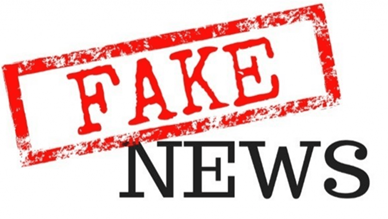 Naším dnešním hostem je pan Otoslav Zeltuchyn, odborník na téma fake news. Mohl byste nám, pane Zeltuchyne, vysvětlit, co vlastně pojem fake news znamená?Dobrý den, děkuji za pozvání. Fake news, doslovně přeloženo jako „falešné zprávy“ neboli dezinformace chcete-li, jsou takové zprávy a informace, jejichž obsah je více či méně záměrně nepravdivý. Mezi mladší věkovou skupinou se též používá označení „hoaxy“.Ovšem je zde jeden fakt, a to ten, že pravdu mnohdy naši oligarchové ohýbají do té míry, kdy začíná splývat se lží. Nejhorší věcí na tom je, že tito lidé ovládají média a propustnost relevantních informací.Nový virus útočíNÁZEV: NĚMECKÁ PREMIÉRA PŮLNOCI V POHRANIČÍDne 12. října 2020, v den, kdy v Čechách už byla kvůli pandemii onemocnění Covid - 19 kultura pozastavena, umělecké uskupení FysioART s představením Půlnoc v pohraničí / Mitternacht im Grenzgebiet navštívilo saské město Neusalza - Spremberg, které je též městem pohraničním, jako město Rumburk. Vloni byla totiž Půlnoc v pohraničí představením šitým na míru  právě rumburskému klášteru kapucínů.Letos toto původně české drama oslovilo publikum i navzdory době virové po celé České republice od západu na východ. Pokaždé stejný příběh, za to díky proměnlivosti prostředí od polorozpadlých kostelíčků za vsí až po chrámové lodě rozlehlých klášterů, neustále hraný v jiných "kulisách" a tím i generující další socio-historické souvislosti a lokální příběhy pamětníků.--------------------------Pohraniční tematika, a důkazem je nejen toto německé uvedení Půlnoci v pohraničí, ale i předchozí hry Strejčkové (např. Hotel na rohu, Od Madlenky k Madle), které nastudovala v Městském divadle Varnsdorf, stále rezonují, ačkoli otevírají otázky a nejspíš i staré rány. Jak ale diskuse se saskými diváky po představení naznačila, jde o téma, které chtějí vidět, mluvit o něm, řešit jej. A kultura – umělecký zážitek, přenos informací skrze emoce, jež jsou nám lidem nejbližším a nejvěrnějším ukazatelem, může být jedním z funkčních prostředků vzájemného pochopení. Německá premiéra naznačila, že se Půlnoc v pohraničí za hranice ještě podívá. A nejen ta. Konec cenzury v mediích skončil před třiceti letyCenzor, krycí název plnomocníkPrvorepublikové Československo se také nevyhnulo cenzuřeDěti se vrátily do škol s nevídaným nadšením, a ještě nevídanější absencí jakýchkoliv znalostí zpředchozího školního roku. Ve škole se ani neohřály a než se v nich začalo topit už musely zase domů.Tentokrát je domů poslal nový ministr zdravotnictví Roman Prymula, který má tu čest vzít Českourepubliku na jízdu po druhé vlně. A je poznat, že Česko je vnitrozemským státem. Na žádné takovévlny jsme totiž vážně nebyli připraveni.Musíme se spojit!Jak říká Bible – Slovo bylo na počátku všeho. Slova mají neskutečnou sílu. Slova mohou ranit,mohou povzbudit, rozesmutnit nebo rozveselit. Ale víte, co také mohou? Inspirovat. A toho se oni tak bojí. Kdybychom napsali pravdu, lidé by se probrali a začali by bojovat proti téhle nespravedlnosti. A to je přesně to, co musíme udělat – BOJOVAT. Ale ne jako jednotlivec. Musíme se semknout, musíme spolupracovat, musíme si věřit, a hlavně se nesmíme bát. Strach je to, co tohle vše přineslo. A místo toho, abychom proti té nespravedlnosti bojovali, sedíme doma, děláme, co se nám řekne a máme strach.Předseda novodobého extremismu v rukou zákonaVe své závěrečné řeči obviněný bagatelizoval, zpochybňoval a v neposlední řadě takévysvětloval své předchozí výroky, které byly ve svém podtextu značně upravené. Tak jako se kdysi upravovali nevýhodné články a knihy, se u tohoto soudu změnila tvrdá slova muže, kterým věřil nejeden slovenský občan.